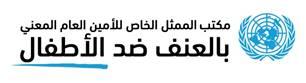 نموذج تقديم الفيديو وموافقة الوالدينيرجى تحميل هذه الاستمارة، واستكمالها وإرسالها مع الفيديو الخاص بك على: luisa.sotomayorvarela@un.org    و    srsg-vac@un.org و soraya.addi@un.org(وفي حال كونك من الأطفال الميسرين للحوار، سوف نحتاج إلى هذه الاستمارة فقط)نشكرك على اهتمامك بالمشاركة في الحوار الذي تنظمه الممثلة الخاصة مع الأطفال على هامش الجمعية العامة.إذا كان لديك أية استفسارات بشأن المعلومات الواردة حول هذا المشروع أو هذه الاستمارة، برجاء التواصل على:  srsg-vac@un.org وluisa.sotomayorvarela@un.org  و soraya.addi@un.orgالنشاط:من خلال مجالات التعاون المختلفة مع الشركاء، بما فيها المبادرات والشبكات التي يديرها الأطفال خلال الأعوام السابقة، يتطلع مكتب الممثلة الخاصة إلى طرق لتعزيز عمله المباشر مع الأطفال بطريقة منتظمةوكجزء من هذا العمل، ستقوم الممثلة الخاصة بعقد عدد من الحوارات مع الأطفال في الأقاليم المختلفة حول موضوع العنف ضد الأطفال في السفر والسياحة. وخلال هذه الفعالية، سيكون للأطفال عدد من الأدوار: فبعضهم سيقومون بإدارة الحوار، والبعض سيقوم بطرح أسئلة من خلال رسائل فيديو مسجلة مسبقاً، والبعض سيقوم بطرح أسئلة مكتوبة، والبعض الآخر سيقوم بالاستماع. ويمكن الطلب من الأطفال الذين سيقومون بادارة الحوار إعداد فيديو قصير يشمل أهم النقاط التي دارت خلال النقاشات وكذلك التوصيات العملية لتنفيذها. ينبغي على الأطفال الذين سيقومون بإدارة الحوار، والأطفال الذين سيرسلون مقاطع فيديو مسجلة مسبقًا (وكذلك أولياء أمورهم) التوقيع على نموذج الموافقة التالي. يمكن استخدام أسئلة الفيديو أو الرسائل المسجلة للفعالية في المواد الإعلامية الخاصة بمكتب الممثلة الخاصة ووضعها على الموقع الخاص به.ينبغي على الأطفال الذين يرسلون مقاطع فيديو ذكر اسمهم الأول فقط (أو ذكر اسم مزيف إذا لم يشعروا بالراحة في حالة ذكر اسمهم الأول) وعمرهم وبلدهم إذا شعروا بالراحة عند القيام بذلك. وهذا لحماية خصوصية الأطفال.سنستخدم مقاطع الفيديو فقط للأغراض المقصودة منها، على النحو المبيّن في وصف هذا المشروع. يمكن سحب الموافقة في أي وقت إذا لم تكن راضيًا عن استخدام الفيديو لأي سبب من الأسباب يُستكمل من قبل أحد الوالدين أو الأوصياء: أؤكد أنا أحد الوالدين / الوصي القانوني على ما يلي:اسم الطفل: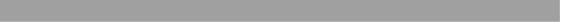 البلد: عمر الطفل: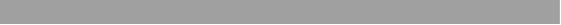 من خلال إرسال هذه الاستمارة:أؤكد أنني أوافق على أن يرسل طفلي مقطع فيديو مسجل مسبقًا لهذه الفعالية، أو أن يقوم بإدارة الحوار أثناء الفعالية.أوافق على أنه يحق لـمكتب الممثلة الخاصة للأمين العام للأمم المتحدة المعنية بالعنف ضد الأطفال استخدام مقاطع الفيديو المستلمة للأغراض المنصوص عليها في وصف المشروع.لقد تحدثت مع طفلي حول هذا المشروع وأنا أمنح الإذن بنشر الفيديو نيابة عنه.أسمح بذكر الاسم الأول لطفلي وعمره وبلده مع الفيديو الخاص به.الاسم: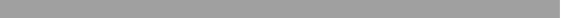  صلة القرابة للطفل: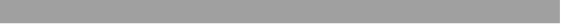  رقم الهاتف أو البريد الالكتروني:  التوقيع:  التاريخ: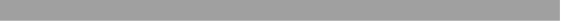 يتم استكماله بواسطة الطفل المشارك في هذه الفعالية: يرجى كتابة اسمك وتوقيعك والتاريخ أدناه إذا كنت:عرفت سبب قيامنا بجمع مقاطع الفيديو هذه، و / أو سبب دعوتك لإدارة الحوار خلال هذه الفعالية.سعيداً بمشاركتك في هذا المشروع.موافقاً على أنه يمكن استخدام الفيديو الخاص بك على النحو المبيّن في وصف المشروع. سأقوم بــــ (اختر النشاط الذي ستقوم به): سأرسل مقطع فيديو يتضمن سؤال خلال الفعالية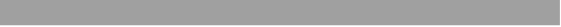  سأقوم بإدارة الحوار خلال الفعالية.الاسم:التوقيع التاريخ: